PSR Puglia 2014 - 2020 - check list per le procedure d’appalto                                                                                                                   Allegato A alla DAG n. 121 del 29/05/2018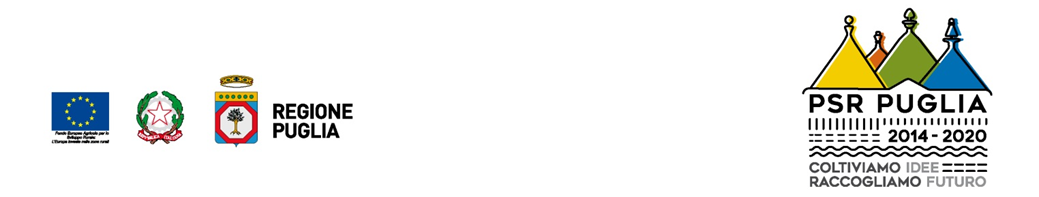 REGIONE PUGLIADipartimento Agricoltura, Sviluppo Rurale ed AmbientalePROGRAMMA DI SVILUPPO RURALE 2014 - 2020Regolamenti (UE) n. 1303/2013 e n. 1305/2013D.Lgs. 18 aprile 2016, n. 50 e s.m.i. - Codice dei contratti pubblici (attuazione delle direttive 2014/23/UE, 2014/24/UE, 2014/25/UE)“Check list di Autovalutazione pre aggiudicazione gara”CHECK LIST PER LE PROCEDURE DI GARA PER APPALTI PUBBLICI DILAVORI, SERVIZI E FORNITURED.Lgs. 18 aprile 2016, n. 50 e s.m.i. - Codice dei contratti pubblici (attuazione delle direttive 2014/23/UE, 2014/24/UE e 2014/25/UE)B – Checklist – PROCEDURA DI VERIFICA DELLA FASE DI PROGRAMMAZIONEC – Checklist – PROCEDURA DI VERIFICA DELLA FASE DI PROGETTAZIONEE1. AFFIDAMENTO DI FORNITUREProcedure UtilizzabiliProcedura aperta (art. 60) (procedura ordinaria)Procedura ristretta (art. 61) (procedura ordinaria)Procedura competitiva con negoziazione (art. 62), consentita nei seguenti casi (con motivazione):in presenza di una o più delle seguenti condizioni (art. 59, comma 2, lettera a):le esigenze dell’amministrazione aggiudicatrice perseguite con l’appalto non possono essere soddisfatte senza adattare soluzioni immediatamente disponibili;implicano progettazione o soluzioni innovative;l’appalto non può essere aggiudicato senza preventive negoziazioni a causa di circostanze particolari in relazione alla natura, complessità o impostazione finanziaria e giuridica dell’oggetto dell’appalto o a causa dei rischi a esso connessi;le specifiche tecniche non possono essere stabilite con sufficiente precisione dall’amministrazione aggiudicatrice con riferimento a una norma, una valutazione tecnica europea, una specifica tecnica comune o un riferimento tecnico ai sensi dei punti da 2 a 5 dell’allegato XIII;per i quali, in esito a una procedura aperta o ristretta, sono state presentate soltanto offerte irregolari o inammissibili (art. 59, comma 2, lettera b).Fermo restando quanto previsto all’articolo 83, comma 9, sono considerate irregolari le offerte (art. 59, comma 3):che non rispettano i documenti di gara;che sono state ricevute in ritardo rispetto ai termini indicati nel bando o nell’invito con cui si indice la gara;che l’amministrazione aggiudicatrice ha giudicato anormalmente basse.Sono considerate inammissibili le offerte (art. 59, comma 4):in relazione alle quali la commissione giudicatrice ritenga sussistenti gli estremi per informativa alla Procura della Repubblica per reati di corruzione o fenomeni collusivi;che non hanno la qualificazione necessaria;il cui prezzo supera l’importo posto dall’amministrazione aggiudicatrice a base di gara, stabilito e documentato prima dell’avvio della procedura di appalto.In tali situazioni, le amministrazioni aggiudicatrici non sono tenute a pubblicare un bando di gara se includono nella ulteriore procedura tutti, e soltanto, gli offerenti in possesso dei requisiti di cui agli articoli dal 80 al 90 che, nella procedura aperta o ristretta precedente, hanno presentato offerte conformi ai requisiti formali della procedura di appalto.Procedura  negoziata  senza  previa  pubblicazione  di  un  bando  di  gara  (art.  63), consentita nei seguenti casi (con motivazione):qualora non sia stata presentata alcuna offerta o alcuna offerta appropriata, né alcuna domanda di partecipazione o alcuna domanda di partecipazione appropriata, in esito all’esperimento di una procedura aperta o ristretta (art. 63, comma 2, lettera a)quando le forniture possono essere fornite unicamente da un determinato operatore economico per una delle seguenti ragioni (art. 63, comma 2, lettera b):lo scopo dell’appalto consiste nella creazione o nell’acquisizione di un’opera d’arte o rappresentazione artistica unica;la concorrenza è assente per motivi tecnici;la tutela di diritti esclusivi, inclusi i diritti di proprietà intellettualenella misura strettamente necessaria quando, per ragioni di estrema urgenza derivante da eventi imprevedibili dall’amministrazione aggiudicatrice, i termini per le procedure aperte o per le procedure ristrette o per le procedure competitive con negoziazione non possono essere rispettati (art. 63, comma 2, lettera c)E2. AFFIDAMENTO DI LAVORIProcedure UtilizzabiliProcedura aperta (art. 60) (procedura ordinaria)Procedura ristretta (art. 61) (procedura ordinaria)Procedura competitiva con negoziazione (art. 62), consentita nei seguenti casi (con motivazione):in presenza di una o più delle seguenti condizioni (art. 59, comma 2, lettera a):le esigenze dell’amministrazione aggiudicatrice perseguite con l’appalto non possono essere soddisfatte senza adattare soluzioni immediatamente disponibili;implicano progettazione o soluzioni innovative;l’appalto non può essere aggiudicato senza preventive negoziazioni a causa di circostanze particolari in relazione alla natura, complessità o impostazione finanziaria e giuridica dell’oggetto dell’appalto o a causa dei rischi a esso connessi;le specifiche tecniche non possono essere stabilite con sufficiente precisione dall’amministrazione aggiudicatrice con riferimento a una norma, una valutazione tecnica europea, una specifica tecnica comune o un riferimento tecnico ai sensi dei punti da 2 a 5 dell’allegato XIII;per i quali, in esito a una procedura aperta o ristretta, sono state presentate soltanto offerte irregolari o inammissibili (art. 59, comma 2, lettera b).Fermo restando quanto previsto all’articolo 83, comma 9, sono considerate irregolari le offerte (art. 59, comma 3):che non rispettano i documenti di gara;che sono state ricevute in ritardo rispetto ai termini indicati nel bando o nell’invito con cui si indice la gara;che l’amministrazione aggiudicatrice ha giudicato anormalmente basse.Sono considerate inammissibili le offerte (art. 59, comma 4):in relazione alle quali la commissione giudicatrice ritenga sussistenti gli estremi per informativa alla Procura della Repubblica per reati di corruzione o fenomeni collusivi;che non hanno la qualificazione necessaria;il cui prezzo supera l’importo posto dall’amministrazione aggiudicatrice a base di gara, stabilito e documentato prima dell’avvio della procedura di appalto.In tali situazioni, le amministrazioni aggiudicatrici non sono tenute a pubblicare un bando di gara se includono nella ulteriore procedura tutti, e soltanto, gli offerenti in possesso dei requisiti di cui agli articoli dal 80 al 90 che, nella procedura aperta o ristretta precedente, hanno presentato offerte conformi ai requisiti formali della procedura di appalto.Procedura negoziata senza previa pubblicazione di un bando di gara (art. 63), consentita nei seguenti casi (con motivazione):qualora non sia stata presentata alcuna offerta o alcuna offerta appropriata, né alcuna domanda di partecipazione o alcuna domanda di partecipazione appropriata, in esito all’esperimento di una procedura aperta o ristretta (art. 63, comma 2, lettera a)quando i lavori possono essere forniti unicamente da un determinato operatore economico per una delle seguenti ragioni (art. 63, comma 2, lettera b):lo scopo dell’appalto consiste nella creazione o nell’acquisizione di un’opera d’arte o rappresentazione artistica unica;la concorrenza è assente per motivi tecnici;la tutela di diritti esclusivi, inclusi i diritti di proprietà intellettualenella misura strettamente necessaria quando, per ragioni di estrema urgenza derivante da eventi imprevedibili dall’amministrazione aggiudicatrice, i termini per le procedure aperte o per le procedure ristrette o per le procedure competitive con negoziazione non possono essere rispettati (art. 63, comma 2, lettera c)per nuovi lavori consistenti nella ripetizione di lavori analoghi, già affidati all’operatore economico aggiudicatario dell’appalto iniziale dalle medesime amministrazioni aggiudicatrici, a condizione che tali lavori siano conformi al progetto a base di gara eche tale progetto sia stato oggetto di un primo appalto aggiudicato secondo una procedura di cui all’articolo 59, comma 1 (art. 63, comma 5)Procedura negoziata semplificata sotto soglia (con motivazione):per lavori di importo inferiore a 40.000 euro, mediante affidamento diretto (art. 36, comma 2, lettera a)per lavori di importo pari o superiore a 40.000 euro e inferiore a 150.000 euro, mediante procedura negoziata (art. 36, comma 2, lettera b) (dieci inviti)per lavori di importo pari o superiore a 150.000 euro e inferiore a 1.000.000 di euro, mediante procedura negoziata (art. 36, comma 2, lettera c) (quindici inviti)per lavori eseguiti in amministrazione diretta, di importo inferiore a 150.000 euro, fatto salvo l’acquisto e il noleggio di mezzi, per i quali si applica comunque la procedura negoziata semplificata (art. 36, comma 2, lettere a-b)E3 - AFFIDAMENTO DI SERVIZIProcedure UtilizzabiliProcedura aperta (art. 60) (procedura ordinaria)Procedura ristretta (art. 61) (procedura ordinaria)Procedura competitiva con negoziazione (art. 62), consentita nei seguenti casi (con motivazione):in presenza di una o più delle seguenti condizioni (art. 59, comma 2, lettera a):le esigenze dell’amministrazione aggiudicatrice perseguite con l’appalto non possono essere soddisfatte senza adattare soluzioni immediatamente disponibili;implicano progettazione o soluzioni innovative;l’appalto non può essere aggiudicato senza preventive negoziazioni a causa di circostanze particolari in relazione alla natura, complessità o impostazione finanziaria e giuridica dell’oggetto dell’appalto o a causa dei rischi a esso connessi;le specifiche tecniche non possono essere stabilite con sufficiente precisione dall’amministrazione aggiudicatrice con riferimento a una norma, una valutazione tecnica europea, una specifica tecnica comune o un riferimento tecnico ai sensi dei punti da 2 a 5 dell’allegato XIII;per i quali, in esito a una procedura aperta o ristretta, sono state presentate soltanto offerte irregolari o inammissibili (art. 59, comma 2, lettera b).Fermo restando quanto previsto all’articolo 83, comma 9, sono considerate irregolari le offerte (art. 59, comma 3):che non rispettano i documenti di gara;che sono state ricevute in ritardo rispetto ai termini indicati nel bando o nell’invito con cui si indice la gara;che l’amministrazione aggiudicatrice ha giudicato anormalmente basse. Sono considerate inammissibili le offerte (art. 59, comma 4):in relazione alle quali la commissione giudicatrice ritenga sussistenti gli estremi per informativa alla Procura della Repubblica per reati di corruzione o fenomeni collusivi;che non hanno la qualificazione necessaria;il cui prezzo supera l’importo posto dall’amministrazione aggiudicatrice a base di gara, stabilito e documentato prima dell’avvio della procedura di appalto.In tali situazioni, le amministrazioni aggiudicatrici non sono tenute a pubblicare un bando di gara se includono nella ulteriore procedura tutti, e soltanto, gli offerenti in possesso dei requisiti di cui agli articoli dal 80 al 90 che, nella procedura aperta o ristretta precedente, hanno presentato offerte conformi ai requisiti formali della procedura di appalto.Procedura negoziata  senza previa pubblicazione di un bando  di gara (art. 63), consentita nei seguenti casi (con motivazione):qualora non sia stata presentata alcuna offerta o alcuna offerta appropriata, né alcuna domanda di partecipazione o alcuna domanda di partecipazione appropriata, in esito all’esperimento di una procedura aperta o ristretta (art. 63, comma 2, lettera a)quando le forniture possono essere fornite unicamente da un determinato operatore economico per una delle seguenti ragioni (art. 63, comma 2, lettera b):lo scopo dell’appalto consiste nella creazione o nell’acquisizione di un’opera d’arte o rappresentazione artistica unica;la concorrenza è assente per motivi tecnici;la tutela di diritti esclusivi, inclusi i diritti di proprietà intellettualenella misura strettamente necessaria quando, per ragioni di estrema urgenza derivante da eventi imprevedibili dall’amministrazione aggiudicatrice, i termini per le procedure aperte o per le procedure ristrette o per le procedure competitive con negoziazione non possono essere rispettati (art. 63, comma 2, lettera c)qualora l’appalto faccia seguito ad un concorso di progettazione e debba, in base alle norme applicabili, essere aggiudicato al vincitore o ad uno dei vincitori del concorso (art. 63, comma 4)per nuovi servizi consistenti nella ripetizione di servizi analoghi, già affidati all’operatore economico aggiudicatario dell’appalto iniziale dalle medesime amministrazioni aggiudicatrici, a condizione che tali servizi siano conformi al progetto a base di gara e che tale progetto sia stato oggetto di un primo appalto aggiudicato secondo una procedura di cui all’articolo 59, comma 1 (art. 63, comma 5)Procedura negoziata semplificata sotto soglia (con motivazione):per servizi (tutti) di importo inferiore a 40.000 euro, mediante affidamento diretto (art. 36, comma 2, lettera a)per servizi (tranne tecnici) di importo pari o superiore a 40.000 euro e inferiore alla soglia massima di euro 144.000 – se la stazione appaltante è un’amministrazione centrale (Presidenza del Consiglio dei Ministri, Ministeri e Consip) – ovvero alla soglia massima di euro 221.000 – per le amministrazioni aggiudicatrici non governative, mediante procedura negoziata (art. 36, comma 2, lettera b) (cinque inviti)per servizi di progettazione, di coordinamento della sicurezza in fase di progettazione, di direzione dei lavori, di coordinamento della sicurezza in fase di esecuzione e di collaudo di importo pari o superiori a 40.000 euro e inferiore a 100.000 euro, mediante procedura negoziata ex art. 36, comma 2, lettera b) (art. 157, comma 2) (cinque inviti)A - DATI IDENTIFICATIVIA - DATI IDENTIFICATIVIA - DATI IDENTIFICATIVIA - DATI IDENTIFICATIVIA - DATI IDENTIFICATIVIBando domanda di sostegnoMisura/SottomisuraBeneficiario/Stazione appaltanteVia _	, n.	,	(città)Via _	, n.	,	(città)Via _	, n.	,	(città)Via _	, n.	,	(città)Partita IVA/Codice fiscaleCUUACUUAReferente beneficiarioDomanda di sostegnoDomanda di sostegnoDomanda di sostegnoDomanda di sostegnoDomanda di sostegnoDomanda di sostegnon.n.datadataTitolo del progettoCodice CUPLocalizzazione investimentoComune diComune diComune diComune diAtto di Concessione sostegnoAtto di Concessione sostegnoAtto di Concessione sostegnoAtto di Concessione sostegnoAtto di Concessione sostegnoConcessione sostegnon.DataDataProt. n.Spesa ammessa€Sostegno concessoSostegno concesso€Tipologia investimento richiestoLavoriFornitureFornitureServiziInterventi spesa previstiN° affidamenti previstiSuddivisione in lotti	nr. ……………………..Verifica presupposti del divieto frazionamento artificiosoSuddivisione in lotti	nr. ……………………..Verifica presupposti del divieto frazionamento artificiosoSuddivisione in lotti	nr. ……………………..Verifica presupposti del divieto frazionamento artificiosoDESCRIZIONENORMA DI RIFERIMENTOSINONPDoc. rif.NOTEA – PRESUPPOSTI (da richiamare nel decreto o determina di indizione) (non si applica ai soggetti aggregatori e centrali di committenza)(non si applica ai soggetti di cui all’art. 1, comma 2, lettere a), b), d), e) – art. 1 c. 3)A – PRESUPPOSTI (da richiamare nel decreto o determina di indizione) (non si applica ai soggetti aggregatori e centrali di committenza)(non si applica ai soggetti di cui all’art. 1, comma 2, lettere a), b), d), e) – art. 1 c. 3)Art. 21Dm 16 gennaio2018 n. 14A1Appalto lavoriA1.1Presenza  dell’opera  pubblica  nel  programma  triennale  dei  lavori  pubblici  nonché  nei  relativi aggiornamenti annuali il cui valore stimato sia pari o superiore a 100.000 euroart. 21A1.2è stato attribuito il CUPA1.3sono indicati i mezzi finanziari stanziati o disponibiliA1.4per i lavori di importo pari o superiore a 1.000.000 euro, è stato approvato il progetto di fattibilità tecnica ed economicaA1.5ove previsto (art. 23 c. 5), è stato approvato il documento di fattibilità delle alternative progettualiA1.6trattasi di lavoro complessoA1.7trattasi di intervento suscettibile di essere realizzato attraverso contratti di concessione o PPPA2Appalto servizi e fornitureA2.1Presenza  dell’acquisto  nel  programma  biennale   di  forniture  e  servizi  nonché  nei  relativi aggiornamenti annuali il cui valore stimato sia pari o superiore a 40.000 euroA2.2per gli acquisti di importo pari o superiore a 1.000.000 euro, è stato comunicato il relativo elenco al Tavolo tecnico dei soggetti aggregatoriA3Pubblicità dei programmi e aggiornamentisono stati pubblicati sul profilo del committentesono stati pubblicati sul sito del MITsono stati pubblicati sul sito dell’Osservatorio/ANACDESCRIZIONENORMA DI RIFERIMENTOSINONPDoc. rif.NOTEA – PRESUPPOSTI (da richiamare nel decreto o determina di indizione)Progettazione internaProgettazione esternaA – PRESUPPOSTI (da richiamare nel decreto o determina di indizione)Progettazione internaProgettazione esternaArt. 23A1Appalto lavoriArt. 157Linee guida ANACn.1/2016 come modificata e integrata deliberazione del 21.03.2018 n.138A1.1Trattasi di lavori di particolare rilevanza sotto il profilo architettonico, ambientale, paesaggistico, agronomico e forestale, storico-artistico, conservativo, nonché tecnologico:ricorso a professionalità interne in possesso di idonea competenza nelle materie oggetto progettoutilizzo della procedura del concorso di progettazione o del concorso di ideeArt. 23 c. 2A1.2Non si tratta di lavori di particolare rilevanza sotto il profilo architettonico, ambientale, paesaggistico, agronomico e forestale, storico-artistico, conservativo, nonché tecnologico:ricorso a uffici tecnici delle stazioni appaltanti (progettazione interna)ricorso a uffici consortili di progettazione e di direzione dei lavoriricorso a organismi di altre pubbliche amministrazioni (per legge)ricorso a soggetti esterniArt. 24 c. 1A1.3Verifica caratteristiche, requisiti ed elaborati previsti dal livello di progettazione richiesto (fattibilità tecnica ed economica, definitiva ed esecutiva) contenuti art. 23 c. 3 - in attesa Decreto MIT – art. 216 c. 4)specificazione costi della manodopera e oneri della sicurezza ( art.23 co 16)Art. 23 c. 1 e 3A1.4Trattasi di progettazione semplificata per interventi di manutenzione ordinaria fino a un importo di2.500.000 euro (in attesa Decreto MIT)Art. 23 c. 3bisA1.5E’ stata effettuata la verifica preventiva dell’interesse archeologico (invio al soprintendente territorialmente competente, prima dell’approvazione, della copia del progetto di fattibilità dell’intervento o di uno stralcio di esso sufficiente ai fini archeologici)Art. 25A1.6E’ stata effettuata la verifica preventiva della progettazioneArt. 26A1.7E’ stata effettuata la validazione del progetto posto a base di gara (atto formale che riporta gli esiti della verifica), sottoscritta dal responsabile unico del procedimentoArt. 26 c. 8A1.8E’ stata  effettuata  la  procedura  di  approvazione  del  progetto  (conferenza  di  servizi,  fattibilità, interferenze, ecc.)Art. 27Legge 241/1990A2Appalto servizi e fornitureA2.1Verifica caratteristiche, requisiti ed elaborati previsti dal livello di progettazione richiesto (di regola, in un unico livello)Art. 23 c. 14A2.2Verifica contenuti del progetto per appalto servizi:relazione tecnico-illustrativa del contesto in cui è inserito il servizioindicazioni e disposizioni per la stesura dei documenti inerenti alla sicurezzacalcolo importi con indicazione degli oneri della sicurezza non soggetti a ribassoprospetto economico degli oneri complessivicapitolato speciale descrittivo e prestazionale (specifiche tecniche, requisiti minimi offerte, aspetti oggetto di variante migliorativa, i criteri premiali valutazione offerte, altre circostanze)Art. 23 c. 15A3Incentivi per funzioni tecnicheArt. 113 mod. con art.1 co 526 L.205/2017Comunicato ANAC 6.9.2017A3.1Sono state destinate ad un apposito fondo risorse finanziarie in misura non superiore al 2 per cento modulate sull’importo dei lavori, servizi e forniture, posti a base di garaA3.2L’ottanta per cento delle risorse finanziarie del fondo è ripartito, per ciascuna opera o lavoro, servizio, fornitura con le modalità e i criteri previsti in sede di contrattazione decentrata integrativa del personale, sulla base di apposito regolamento adottato dalle amministrazioni secondo i rispettivi ordinamenti, tra il responsabile unico del procedimento e i soggetti che svolgono le funzioni tecniche nonché tra i loro collaboratori (no per attività di progettazione)D – PROCEDURA - STAZIONE APPALTANTE – OGGETTO APPALTO - CRITERIO AGGIUDICAZIONE  - SETTORE - RUPD – PROCEDURA - STAZIONE APPALTANTE – OGGETTO APPALTO - CRITERIO AGGIUDICAZIONE  - SETTORE - RUPD – PROCEDURA - STAZIONE APPALTANTE – OGGETTO APPALTO - CRITERIO AGGIUDICAZIONE  - SETTORE - RUPCodice CIGOggetto dell’appaltoValore dell’appalto comprese opzioni e rinnovi(art. 35)€SoprasogliaSottosogliaTipo di appalto/prestazioni (cfr. tipologia di investimento v. checklist A)realizzazione di opere e lavori	□ fornitura di beni	□ prestazione di servizi	□ contratto misto (*)(*) art. 28 L’aggiudicazione avviene secondo le disposizioni applicabili al tipo di appalto che caratterizza l’oggetto principale del contratto. Nei contratti misti l’oggetto principale è determinato in base al valore stimato più elevato.realizzazione di opere e lavori	□ fornitura di beni	□ prestazione di servizi	□ contratto misto (*)(*) art. 28 L’aggiudicazione avviene secondo le disposizioni applicabili al tipo di appalto che caratterizza l’oggetto principale del contratto. Nei contratti misti l’oggetto principale è determinato in base al valore stimato più elevato.Tipo di proceduraPROCEDURA APERTA (art. 60) (rif. checklist L)PROCEDURA RISTRETTA (art. 61) (rif. checklist I)PROCEDURA COMPETITIVA CON NEGOZIAZIONE (art. 62) (rif. checklist G)PROCEDURA NEGOZIATA SENZA PREVIA PUBBLICAZIONE DI UN BANDO DI GARA (art. 63) (rif. checklist H)DIALOGO COMPETITIVO (art. 64)PARTENARIATO PER L’INNOVAZIONE (art. 65)AFFIDAMENTO DIRETTO (art. 36, comma 2, lettera a) (rif. checklist F)PROCEDURA NEGOZIATA SEMPLIFICATA LAVORI, SERVIZI E FORNITURE (art. 36, comma 2, lettera b) (rif. checklist F)PROCEDURA NEGOZIATA SEMPLIFICATA PER LAVORI (art. 36, comma 2, lettera c) (rif. checklist F)AMMINISTRAZIONE DIRETTAAFFIDAMENTI IN HOUSE (art. 5, comma 1 - art. 192, comma 1) (rif. checklist N)ACCORDO TRA PIÙ AMMINISTRAZIONI (art. 5, comma 6) (rif. checklist P)ORDINE SU CONVENZIONE QUADRO CONSIP o SOGGETTO AGGREGATOREORDINE SU ACCORDO QUADRO STIPULATO DA CENTRALE COMMITTENZARICHIESTA DI OFFERTA SU MEPA (RDO) (servizi forniture < 221.000 € - lavori manutenzione < 1.000.000 €)ORDINE DIRETTO DI ACQUISTO SU MEPA (ODA)ORDINE SU ALTRO MERCATO ELETTRONICO REALIZZATO DA CENTRALE DI COMMITTENZASISTEMA DINAMICO DI ACQUISIZIONE (art. 55)PROCEDURA APERTA (art. 60) (rif. checklist L)PROCEDURA RISTRETTA (art. 61) (rif. checklist I)PROCEDURA COMPETITIVA CON NEGOZIAZIONE (art. 62) (rif. checklist G)PROCEDURA NEGOZIATA SENZA PREVIA PUBBLICAZIONE DI UN BANDO DI GARA (art. 63) (rif. checklist H)DIALOGO COMPETITIVO (art. 64)PARTENARIATO PER L’INNOVAZIONE (art. 65)AFFIDAMENTO DIRETTO (art. 36, comma 2, lettera a) (rif. checklist F)PROCEDURA NEGOZIATA SEMPLIFICATA LAVORI, SERVIZI E FORNITURE (art. 36, comma 2, lettera b) (rif. checklist F)PROCEDURA NEGOZIATA SEMPLIFICATA PER LAVORI (art. 36, comma 2, lettera c) (rif. checklist F)AMMINISTRAZIONE DIRETTAAFFIDAMENTI IN HOUSE (art. 5, comma 1 - art. 192, comma 1) (rif. checklist N)ACCORDO TRA PIÙ AMMINISTRAZIONI (art. 5, comma 6) (rif. checklist P)ORDINE SU CONVENZIONE QUADRO CONSIP o SOGGETTO AGGREGATOREORDINE SU ACCORDO QUADRO STIPULATO DA CENTRALE COMMITTENZARICHIESTA DI OFFERTA SU MEPA (RDO) (servizi forniture < 221.000 € - lavori manutenzione < 1.000.000 €)ORDINE DIRETTO DI ACQUISTO SU MEPA (ODA)ORDINE SU ALTRO MERCATO ELETTRONICO REALIZZATO DA CENTRALE DI COMMITTENZASISTEMA DINAMICO DI ACQUISIZIONE (art. 55)ASTE ELETTRONICHE (art. 56)CATALOGHI ELETTRONICI (art. 57)PIATTAFORME TELEMATICHE DI NEGOZIAZIONE (art. 58)Tipo stazione appaltantequalificata (AUSA – Elenco ANAC)non qualificata con limite:servizi e forniture < 40.000 € lavori < 150.000 €soggetti di cui all’art. 1, comma 2, lettere a), b), c), d), e)AMMINISTRAZIONE STATALE CENTRALE O PERIFERICAISTITUTO O SCUOLA DI OGNI ORDINE E GRADOISTITUZIONE EDUCATIVA O ISTITUZIONE UNIVERSITARIAREGIONEENTE REGIONALEENTE LOCALE DI CUI ALL’ART. 2 DEL D.LGS. 18 AGOSTO 2000, N. 267CONSORZIO O ASSOCIAZIONE DI ENTI LOCALIENTE DEL SERVIZIO SANITARIO NAZIONALECOMUNE NON CAPOLUOGO DI PROVINCIAAUTONOMAMENTE E DIRETTAMENTE (SOLO PER SERVIZI/FORNITURE < 40.000 € E LAVORI < 150.000 €)ADESIONE A CONVENZIONE/ACCORDO QUADRO DI CENTRALE COMMITTENZA O SOGGETTO AGGREGATORECENTRALE DI COMMITTENZA O SOGGETTO AGGREGATORE QUALIFICATOUNIONE DI COMUNI COSTITUITA E QUALIFICATA COME CENTRALE DI COMMITTENZAASSOCIAZIONE O CONSORZIO IN CENTRALI DI COMMITTENZA NELLE FORME PREVISTE DALL’ORDINAMENTOSTAZIONE UNICA APPALTANTE COSTITUITA PRESSO GLI ENTI DI AREA VASTACOMUNE CAPOLUOGO DI PROVINCIAAMMINISTRAZIONE PUBBLICA INSERITA NEL CONTO ECONOMICO CONSOLIDATO ISTATAMMINISTRAZIONE PUBBLICA DI CUI ALL’ART. 1 DEL DECRETO LEGISLATIVO 30 MARZO 2001, N. 165ENTE PUBBLICO NON ECONOMICOORGANISMO DI DIRITTO PUBBLICOALTRO (specificare)   	Tipologia di appaltoFORNITURA O SERVIZIO DI IMPORTO INFERIORE A 40.000 EUROLAVORO DI IMPORTO INFERIORE A 150.000 EUROFORNITURA O SERVIZIO DI IMPORTO PARI O SUPERIORE A 40.000 EURO E INFERIORE A SOGLIA ART. 35LAVORO DI IMPORTO PARI O SUPERIORE A 150.000 EURO E INFERIORE A 1.000.000 EUROFORNITURA O SERVIZIO DI IMPORTO PARI O SUPERIORE A SOGLIA ART. 35LAVORO DI IMPORTO PARI O SUPERIORE A 1.000.000 EURO E INFERIORE A  5.548.000EUROLAVORO DI IMPORTO PARI O SUPERIORE A 5.548.00EUROPer forniture e servizi indicare se:CATEGORIA MERCEOLOGICA DPCM 24 DICEMBRE 2015, DI CUI ALL’ART. 9, COMMA 3, D.L. N. 66/2014CATEGORIA MERCEOLOGICA DM DEL 22 DICEMBRE 2015, DI CUI ALL’ART. 1, COMMA 7, D.L. N. 95/2012FORNITURA O SERVIZIO INFORMATICO O DI CONNETTIVITÀ, DI CUI AL COMMA 516 LEGGE N. 208/2015CATEGORIA MERCEOLOGICA DPCM 24 DICEMBRE 2015, DI CUI ALL’ART. 9, COMMA 3, D.L. N. 66/2014CATEGORIA MERCEOLOGICA DM DEL 22 DICEMBRE 2015, DI CUI ALL’ART. 1, COMMA 7, D.L. N. 95/2012FORNITURA O SERVIZIO INFORMATICO O DI CONNETTIVITÀ, DI CUI AL COMMA 516 LEGGE N. 208/2015CATEGORIA MERCEOLOGICA DPCM 24 DICEMBRE 2015, DI CUI ALL’ART. 9, COMMA 3, D.L. N. 66/2014CATEGORIA MERCEOLOGICA DM DEL 22 DICEMBRE 2015, DI CUI ALL’ART. 1, COMMA 7, D.L. N. 95/2012FORNITURA O SERVIZIO INFORMATICO O DI CONNETTIVITÀ, DI CUI AL COMMA 516 LEGGE N. 208/2015Criterio di aggiudicazione (art. 95)SULLA BASE DELL’ELEMENTO PREZZO O DEL COSTOCriterio possibile (scelta discrezionale stazione appaltante) con adeguata motivazione da riportare sul decreto o determina a contrarre (art. 32), solo per:LAVORI DI IMPORTO PARI O INFERIORE A 1.000.000 EURO, SULLA BASE DEL PROGETTO ESECUTIVO, CON PROCEDURA NEGOZIATA SEMPLIFICATALAVORI DI IMPORTO PARI O INFERIORE A 2.000.000 EURO, SULLA BASE DEL PROGETTO ESECUTIVO, CON PROCEDURA ORDINARIASERVIZI  E  FORNITURE  DI  QUALSIASI  IMPORTO  CON  CARATTERISTICHE  STANDARDIZZATE  O  LE  CUI CONDIZIONI SONO DEFINITE DAL MERCATOSERVIZI E FORNITURE DI IMPORTO INFERIORE A 40.000 EURO DI QUALSIASI TIPOLOGIASERVIZI E FORNITURE DI IMPORTO PARI O SUPERIORE A 40.000 EURO E INFERIORE ALLA SOGLIA UE CARATTERIZZATI DA ELEVATA RIPETITIVITÀ (AD ECCEZIONE DI QUELLI DI NOTEVOLE CONTENUTO TECNOLOGICO O CHE HANNO UN CARATTERE INNOVATIVO)SULLA BASE DEL MIGLIOR RAPPORTO QUALITÀ/PREZZOSERVIZI SOCIALI E DI RISTORAZIONE OSPEDALIERA, ASSISTENZIALE E SCOLASTICASERVIZI AD ALTA INTENSITÀ DI MANODOPERASERVIZI DI INGEGNERIA E ARCHITETTURA E DEGLI ALTRI SERVIZI DI NATURA TECNICA E INTELLETTUALE, DI IMPORTO SUPERIORE A 40.000 EUROSERVIZI  E  FORNITURE  DI  NOTEVOLE  CONTENUTO  TECNOLOGICO  O  CHE  HANNO  UN  CARATTERE INNOVATIVO, DI QUALUNQUE IMPORTOALTRI LAVORI, SERVIZI O FORNITURESULLA BASE DEL PREZZO O COSTO FISSO IN RELAZIONE A CRITERI QUALITATIVISULLA BASE DELL’ELEMENTO PREZZO O DEL COSTOCriterio possibile (scelta discrezionale stazione appaltante) con adeguata motivazione da riportare sul decreto o determina a contrarre (art. 32), solo per:LAVORI DI IMPORTO PARI O INFERIORE A 1.000.000 EURO, SULLA BASE DEL PROGETTO ESECUTIVO, CON PROCEDURA NEGOZIATA SEMPLIFICATALAVORI DI IMPORTO PARI O INFERIORE A 2.000.000 EURO, SULLA BASE DEL PROGETTO ESECUTIVO, CON PROCEDURA ORDINARIASERVIZI  E  FORNITURE  DI  QUALSIASI  IMPORTO  CON  CARATTERISTICHE  STANDARDIZZATE  O  LE  CUI CONDIZIONI SONO DEFINITE DAL MERCATOSERVIZI E FORNITURE DI IMPORTO INFERIORE A 40.000 EURO DI QUALSIASI TIPOLOGIASERVIZI E FORNITURE DI IMPORTO PARI O SUPERIORE A 40.000 EURO E INFERIORE ALLA SOGLIA UE CARATTERIZZATI DA ELEVATA RIPETITIVITÀ (AD ECCEZIONE DI QUELLI DI NOTEVOLE CONTENUTO TECNOLOGICO O CHE HANNO UN CARATTERE INNOVATIVO)SULLA BASE DEL MIGLIOR RAPPORTO QUALITÀ/PREZZOSERVIZI SOCIALI E DI RISTORAZIONE OSPEDALIERA, ASSISTENZIALE E SCOLASTICASERVIZI AD ALTA INTENSITÀ DI MANODOPERASERVIZI DI INGEGNERIA E ARCHITETTURA E DEGLI ALTRI SERVIZI DI NATURA TECNICA E INTELLETTUALE, DI IMPORTO SUPERIORE A 40.000 EUROSERVIZI  E  FORNITURE  DI  NOTEVOLE  CONTENUTO  TECNOLOGICO  O  CHE  HANNO  UN  CARATTERE INNOVATIVO, DI QUALUNQUE IMPORTOALTRI LAVORI, SERVIZI O FORNITURESULLA BASE DEL PREZZO O COSTO FISSO IN RELAZIONE A CRITERI QUALITATIVISULLA BASE DELL’ELEMENTO PREZZO O DEL COSTOCriterio possibile (scelta discrezionale stazione appaltante) con adeguata motivazione da riportare sul decreto o determina a contrarre (art. 32), solo per:LAVORI DI IMPORTO PARI O INFERIORE A 1.000.000 EURO, SULLA BASE DEL PROGETTO ESECUTIVO, CON PROCEDURA NEGOZIATA SEMPLIFICATALAVORI DI IMPORTO PARI O INFERIORE A 2.000.000 EURO, SULLA BASE DEL PROGETTO ESECUTIVO, CON PROCEDURA ORDINARIASERVIZI  E  FORNITURE  DI  QUALSIASI  IMPORTO  CON  CARATTERISTICHE  STANDARDIZZATE  O  LE  CUI CONDIZIONI SONO DEFINITE DAL MERCATOSERVIZI E FORNITURE DI IMPORTO INFERIORE A 40.000 EURO DI QUALSIASI TIPOLOGIASERVIZI E FORNITURE DI IMPORTO PARI O SUPERIORE A 40.000 EURO E INFERIORE ALLA SOGLIA UE CARATTERIZZATI DA ELEVATA RIPETITIVITÀ (AD ECCEZIONE DI QUELLI DI NOTEVOLE CONTENUTO TECNOLOGICO O CHE HANNO UN CARATTERE INNOVATIVO)SULLA BASE DEL MIGLIOR RAPPORTO QUALITÀ/PREZZOSERVIZI SOCIALI E DI RISTORAZIONE OSPEDALIERA, ASSISTENZIALE E SCOLASTICASERVIZI AD ALTA INTENSITÀ DI MANODOPERASERVIZI DI INGEGNERIA E ARCHITETTURA E DEGLI ALTRI SERVIZI DI NATURA TECNICA E INTELLETTUALE, DI IMPORTO SUPERIORE A 40.000 EUROSERVIZI  E  FORNITURE  DI  NOTEVOLE  CONTENUTO  TECNOLOGICO  O  CHE  HANNO  UN  CARATTERE INNOVATIVO, DI QUALUNQUE IMPORTOALTRI LAVORI, SERVIZI O FORNITURESULLA BASE DEL PREZZO O COSTO FISSO IN RELAZIONE A CRITERI QUALITATIVIImporto a base d’asta/ costi manodopera/oneri sicurezza/costi sicurezza aziendale art.23 co 16 e art.95 co 10€€€Motivazione ragionevolezza costiImporto aggiudicato€Ribasso % delChiarimenti in corso di gara Offerte pervenuten n..Tempo medio di risposta.n.   gg di cui validen°Domande di accesso pervenute.nTempo medio di risposta.n.ggesitoDomande di accesso generalizzato (FOIA)n.Tempo medio di risposta.n.ggesitoIstanze di parere precontenzioso ANACn.Tempo del giudizioesitoRicorsi al TAR/CDSn.Tempo del giudizioesitoRicorsi al TAR/CDSn.Tempo del giudizioesitoSoggetto aggiudicatarioDati identificativiDati identificativiDati identificativiDati identificativiSettore appaltosettori ordinari	□ settori speciali (art.10 – da 115 a 121)settori ordinari	□ settori speciali (art.10 – da 115 a 121)settori ordinari	□ settori speciali (art.10 – da 115 a 121)settori ordinari	□ settori speciali (art.10 – da 115 a 121)Nomina RUP (art. 31 – Linee guida 3/2016 come modificate e interate con deliberazione del 11.10.2017 n.1007 )Dati identificativi ed estremi atto nominaDati identificativi ed estremi atto nominaDati identificativi ed estremi atto nominaDati identificativi ed estremi atto nominaqualora i prodotti oggetto dell’appalto siano fabbricati esclusivamente a scopo di ricerca, di sperimentazione, di studio o di sviluppo, salvo che non si tratti di produzione in quantità volta ad accertare la redditività commerciale del prodotto o ad ammortizzare i costi di ricerca e di sviluppo (art. 63, comma 3, lettera a)nel caso di consegne complementari effettuate dal fornitore originario e destinate al rinnovo parziale di forniture o di impianti o all’ampliamento di forniture o impianti esistenti, qualora il cambiamento di fornitore obblighi l’amministrazione aggiudicatrice ad acquistare forniture con caratteristiche tecniche differenti, il cui impiego o la cui manutenzione comporterebbero incompatibilità o difficoltà tecniche sproporzionate; la durata di tali contratti e dei contratti rinnovabili non può comunque di regola superare i tre anni (art. 63, comma 3, lettera b)qualora i prodotti oggetto dell’appalto siano fabbricati esclusivamente a scopo di ricerca, di sperimentazione, di studio o di sviluppo, salvo che non si tratti di produzione in quantità volta ad accertare la redditività commerciale del prodotto o ad ammortizzare i costi di ricerca e di sviluppo (art. 63, comma 3, lettera a)nel caso di consegne complementari effettuate dal fornitore originario e destinate al rinnovo parziale di forniture o di impianti o all’ampliamento di forniture o impianti esistenti, qualora il cambiamento di fornitore obblighi l’amministrazione aggiudicatrice ad acquistare forniture con caratteristiche tecniche differenti, il cui impiego o la cui manutenzione comporterebbero incompatibilità o difficoltà tecniche sproporzionate; la durata di tali contratti e dei contratti rinnovabili non può comunque di regola superare i tre anni (art. 63, comma 3, lettera b)per forniture quotate e acquistate sul mercato delle materie prime (art. 63, comma 3, lettera c)per l’acquisto di forniture o servizi a condizioni particolarmente vantaggiose, da un fornitore che cessa definitivamente l’attività commerciale oppure dagli organi delle procedure concorsuali (art. 63, comma 3, lettera d)